Artificial (Formula) Feeding      Manufacturers  change  the composition  of  cow  milk1.The protein and electrolytes of cow milk  are reduced. 2.The whey : casein  ratio altered to improve protein quality  & digestability.                                                            3.The calcium:phosphorus  content reduced4.The CHO.content increased.5.The fat changed to vegetable oil.6.Trace minerals,iron,copper  added.7.vitamines are added.Indications for use of infant formulas1. as a supplement or substitute for breast milk when the mother cannot or chooses not to breast fed.2. infants whose mothers are infected with organisms known to be transmittable by human milk (eg.HIV).3. infants whose mothers are undergoing chemotherapy  or receiving cytotoxics.4.infants whose mothers are receiving drugs excreted into human milk that could harm the baby or drink unsafe levels of alcohol.5. infants who are unable to tolerate human milk bec. of metabolic disorders (e.g. galactosaemia).6.infants who are unable to tolerate human milk bec. of metabolic disorders (eg. Galactosaemia)7.The baby is unable to breastfeed because of birth defects such as cleft lip and palate8.Rarely due to food allergies,when the mother eat foods that may provoke an allergic reaction to the infant.Composition of human milk, cow's milk and infant formula (per 100 ml) Most infant formulas contain                                                a- protein source(mixture of bovine proteins(Casein and whey are major protein constituents ) or soya protein or hydrolysed protein),                                                               b-carbohydrate source( lactose or  glucose polymers or sucrose),                                                                                   c-fat source ( mixture of vegetable oils),                             d-mineral salts, and vitamins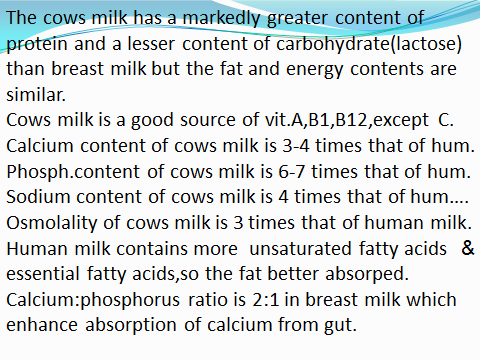 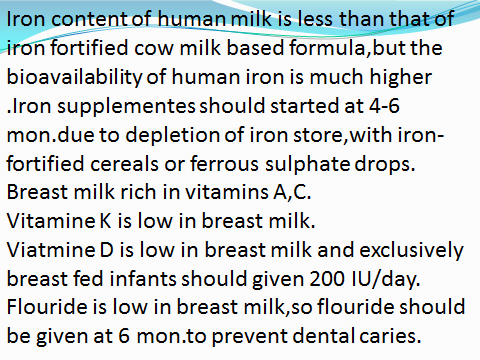 Most formulas are fortified with:Prebiotics(scGOS(short-chain galacto-oligosaccharides ) /lcFOS(long-chain fructo-oligosaccharides) : stimulate the growth of benificial bifidobacteria  and lactobacillus by lowering the PH of gut enviroment, balance immunity and protect from gastroenteritis.Selenium,vitamines A,E & C as antioxidants.Vitamine D & Ca to promote bone & teeth development.Iron & Omega 3 to support brain and nerve tissue development and prevent iron deficiency anemia.Choline:plays important role in development of brain esp. hippocampusm which plays critical role in memory and learning.Taurine:involved in the function of the cerebral cortex cerebellum , hippocampus,spinal cord and retinal neurons.5 Major Nucleotides:important in the regeneration of damaged gut cells and strenghten the immune system.Long-chain polyunsaturated fatty acids(LCPUFA)Ordinary milk formula should not be used :a) for routine feeding of premature and low birth weight.b) in the dietary management of documented clinical allergic reaction to cow's milk protein &/or soya protein formula.c) in the  routine management of infantile colic.Pasturized cows milkPasturized cow's milk should not be given to infants under 1 year of age and semi-skimmed milk should be avoided in children below 2 years.Other milk products such as yoghurt,cheese may be used from 6 months onwards.Unmodified Milk ( Raw milk,Door-step milk) from cows,sheep,goat are unsuitable for feeding infants They are nonhygenic,generate high solute load,have inappropriate Ca:Ph ratio & low in iron and vitamins B12Types of Milk Formula1.Cows Milk-Based FormulaAre composed of reconstituted,skimmed cows milk or a mixture of skimmed cows milk and electrolyte-depleted cows milk whey or casein proteins.The fat used is a mixture of vegetable oils,palm,,coconut , corn,or safflower oils.The CHO.is lactose & there is lactose free formulas.The caloric content is 20 kcl/oz (0.67 kcl/ml )  eg.Enfamil, Similac,Novelac, Dovelac, S26,Guigoz ,Dielac, Nactalia,…………and lactose free formulas……………..2. Soya Protein-Based FormulasAre alternative when there is intolerance to cow's milk based formulas.The fat mixture & caloric contents are similar to that of cow's milk-based formulaThe CHO are glucose oligomers (smaller molecular weight , corn, starches) and sometimes  sucrose.Eg. Isomil, Prosbee.,………..Indications of soya protein formulas1. management of galactosemia.2. primary & secondary lactose intolerance.3. vegeterians,not take animal protein formulas.Side effects of soya formulasa.protein losing entero pathy in patient with cystic fibrosis.b.neonatal rickets in premature infants                             c.hypothyrodism.d.phytates diminish iron, calcium ,zinc absorption.3.Casein-Hydrolysate Formulas                            (hypoallergenic formulas)Created by extensively hydrolyzing the cow milk casein ,thereby reducing its Mwt to less than 1250 kda…..Designed to treat :A .digestive  and absorpative insufficiency.                         B. protein hypersensitivity (cow milk or soya protein).Protein is casein hydrolysate supplemented with selected amino acidsThe CHO. are glucose oligosacharrides,modified corn starch.Fat is vegetable oils provides essential fatty acids and medium chain triglycerides.E.g. Pregestimil, Nutramigen.  4-Special  medical formulas a) Antiregurgitation infant formulas (AR) :    designed to help reduce spit-up and regurgitation associated with gastroeseophagal reflux(GFR).They contain thickening agents like(starch,carob bean gum,locust bean gum,soy fiber,cereal ,or rice starch).b) Anticolic infant formulas (AC):Contain antispasmodics which help in relieving infantile colic                                                                           c) Hypoallergic infant formula (HA)                             d) Lactose free infant formula (LF)                      e)Anti diarrheal infant formula (AD)f) Specal formula for prematures                            g) Specail formulas for inborn error of metabolismTechnique of Formula Feeding Firstly the mother hands should be washed and clean .The added water should be sterilized by boiling to 100ºc for 10 min.the bottle and teats should be clean as well ,no. of bottles not less than 4,glass type better than plastic type.The nipple hole should be of appropriate size(drips 12-15/min) because too small hole leads to fatigue of the baby,while too large hole leads to chocking or aspiration.The standard for all being to add 1 level scoop of powder to 1 fluid ounce(30ml) of cooled boiled water  (1:1).Each ounce(30ml) of reconstituted milk had 20 kcal.The daily caloric requirement is 110 kcal-120 kcal/day.Average fluid intake is 150-200 ml/day.The bottle of formula is warmed to body temperature.The baby head should be supported and raised to prevent regurgitation,the bottle should be tilted so that the teat is always full of milk to avoid air swallowing.        The bottle fed infant is demand fed in the same way as breast fed infant.The technique of"burping" should be the same as described for breast fed infants.Problems Associated with Artificial Feeding1..frequent infections due to a)lack of protective factors like IgA ,lysozymes ,macrophages ,lymphocytes              b) frequent contamination.  2.hypocalcaemic tetany because  phosphorus is high3.obesity due to over feeding by an anxious and over- zealous mother.4.higher incidence of cow milk protein allergy,atopic diseases,eczema,bronchitis,caeliac d.,malabsorption5.higher incidence of regurgitation and colic6.inadequate weight gain because of:a.dilution of feedsb.small nipple hole.c.frequent infection.7.infant bottle tooth decay.8.hypernatreamic dehydration:related to the inability of the immature gut to cope with the renal osmolar load presented by milks of high minerals and protein content under conditions of increased fluid loss such as fever and gastroenteritis.This has been exacerbated in some cases by the improper reconstitution of powdered milks with insufficient water.Mature breast milkCow's milkInfant formula (modified cow's milk Energy(kcal)     62      67  60—65Protein (g)     1.3      3.5  1.5—1.9Carbohydrate(g)     6.7      4.9  7---8.6Casein:whey    40:60    63:37  40:60Fat (g)     3      3.6   2.6—3.8Sodium(mmol)     0.65        2.3  0.65—1.1Calcium(mmol)     0.88      3  0.88—2.1Phosphorus(mmol)     0.46      3.2  0.9—1.8Iron (µmol)       1.36      0.9  8—12.5